2021 America’s Boating Club Mid-Atlantic 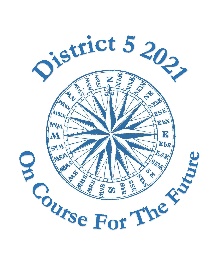 District 5 Fall Conference11-14-10 November 2021    Doubletree Resort by Hilton Lancaster, Lancaster, PAMEMBERRank   	 Name 	Grade __Address	 					   City 			    State 	     Zip ______________Phone 				    E-mail					 Squadron OTHER ATTENDEESRank	  Name	GradeRank	  Name	GradeRank	  Name	GradeSATURDAY LUNCHEONRoasted Herb Marinated Chicken BreastSpinach & Cheese Ravioli(All meals include: Fresh Field Green Salad; Roasted Garlic Whipped Potatoes, Fresh Seasonal VegetablesVanilla Cheesecake w/Fresh Berries)SATURDAY NIGHT DINNERThyme & Rosemary Chicken Breast Bacon Wrapped Pork TenderloinMediterranean Pasta (Spaghetti, Baby Arugula, Goat Cheese, Heirloom Tomatoes & Roasted Peppers)(All meals include: Caesar Salad, Roasted Yukon Gold Potatoes, Green Beans Almondine, Apple Pie)SUNDAY BREAKFAST BUFFET:House-Baked Carrot Bran & Blueberry Yogurt Muffins, Variety of Individual YogurtsFresh-cut Seasonal Fruit, Scrambled Eggs w/Cheese, Breakfast Potatoes, Bacon or Sausage, Buttermilk Pancakes with warm syrup	TOTAL ENCLOSED	$_______Meal Reservations must be submitted by 29 October 2021.Make checks payable to: United States Power Squadron-District 5PLEASE SEND RESERVATIONS WITH CHECKS TO:Apryl Bernard, 1127 Riverside Drive, Mays Landing, NJ  08330(609) 432-7449   aprylber@msn.comHotel Reservations: By 12 October Doubletree Resort by Hilton Lancaster, 2400 Willow Street Pike, Lancaster, PA, (717) 464-2711https://doubletree.hilton.com/en/dt/groups/personalized/L/LNSWVDT-USS-20211111/index.jhtml?WT.mc_id=POG